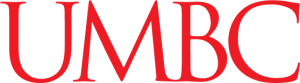   Department of Computer Science & Electrical EngineeringCOURSE EQUIVALENCY REQUEST FORM(For Ph.D. Students Only)To: GRADUATE PROGRAM DIRECTORProgram: CMPE_____ CMSC ____ ENEE ____Date ______________________________Student’s Name ____________________________ Email Address _______________________________I request to transfer the following course(s) taken at ________________________________________                                                                                                             (Name of University(s)to UMBC as follows:              Course Number                                              UMBC EquivalentStudent Signature ______________________________________________Advisor Name _____________________________ Advisor Signature _____________________________=====================================================================================FOR GRADUATE PROGRAM DIRECTOR’S USE ONLY:Approved All ___________ Approved Partial (Number or Credits approved) _________  Not Approved ____________Graduate Program Director’s Signature ____________________________________  Date ________________________Revised by Keara Fliggins: June 2018